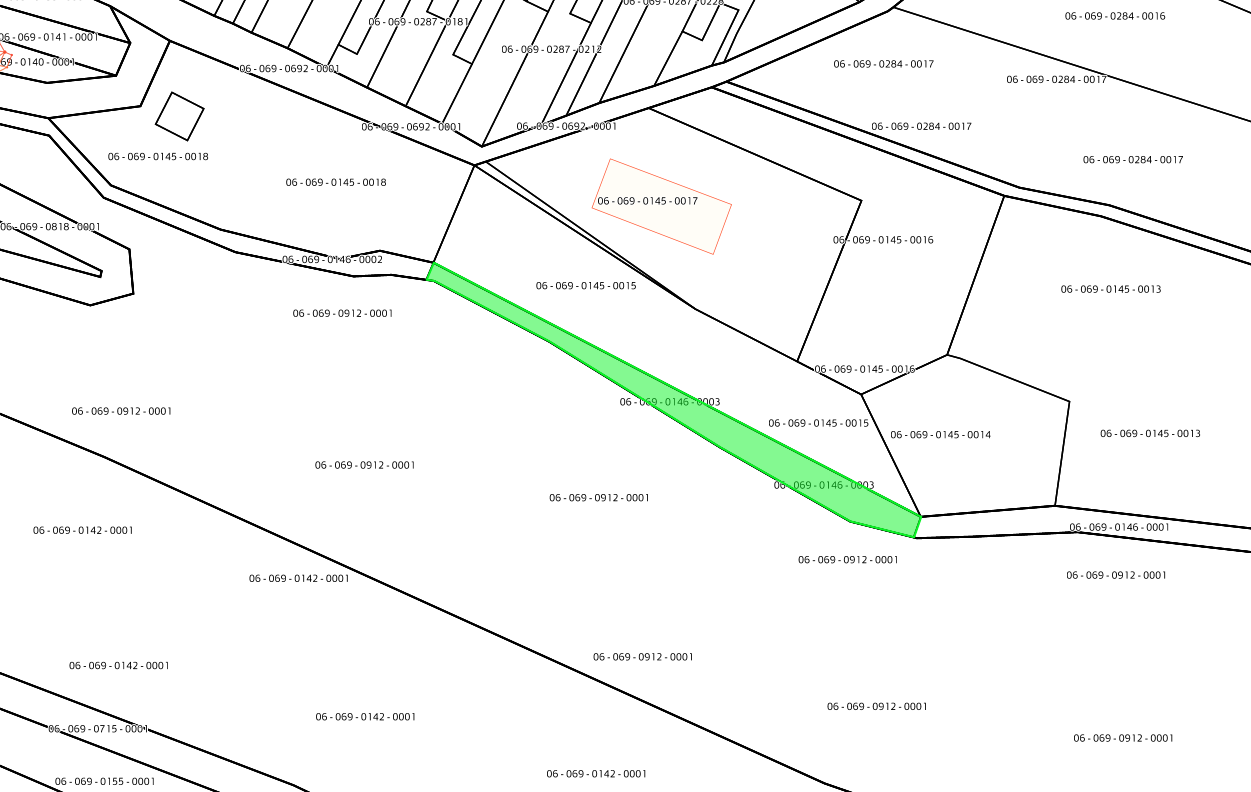    ԱՌԱՋԱՐԿՎՈՂ ՀՈՂԱՄԱՍԱԼԱՎԵՐԴԻ ՀԱՄԱՅՆՔԻ ՃՈՃԿԱՆ ԳՅՈՒՂԻ ՎԱՐՉԱԿԱՆ ՏԱՐԱԾՔՈՒՄ ԳՏՆՎՈՂ, ԿԱԴԱՍՏՐԱՅԻՆ 06-069-0146-0003 ԾԱԾԿԱԳՐՈՎ, ԳՅՈՒՂԱՏՆՏԵՍԱԿԱՆ ՆՊԱՏԱԿԱՅԻՆ ՆՇԱՆԱԿՈՒԹՅԱՆ, ԽՈՏՀԱՐՔ ՀՈՂԱՏԵՍՔԻ 0.1093 ՀԱ ՄԱԿԵՐԵՍՈՎ ՀՈՂԱՄԱՍԻ ԳԼԽԱՎՈՐ ՀԱՏԱԿԱԳԻԾ Մ 1:1000ՀԱՍՏԱՏՈՒՄ ԵՄ ԱԼԱՎԵՐԴԻ ՀԱՄԱՅՆՔԻ ՂԵԿԱՎԱՐ՝                    Դ. ՂՈՒՄԱՇՅԱՆ